ΘΕΜΑ: Πρόσκληση σε επιμορφωτικό διαδικτυακό σεμινάριο(σχετ. Πράξη 6η/ 24/11/2021 Ολομέλειας 4ου ΠΕ.Κ.Ε.Σ. Κ. Μακεδονίας)Το 4ο ΠΕ.Κ.Ε.Σ. Κεντρικής Μακεδονίας με υπεύθυνους τους Συντονιστές Εκπαιδευτικού Έργου Τσιγαρίδα Κωνσταντίνα ΠΕ60, Εφραιμίδη Παύλο ΠΕ70 και Δανιηλίδου Ευγενία ΠΕ02, προσκαλεί τους/τις εκπαιδευτικούς των Σχολικών Μονάδων Παιδαγωγικής και Επιστημονικής ευθύνης τους των Περιφερειακών Ενοτήτων Κιλκίς και Σερρών σε επιμορφωτικό  διαδικτυακό σεμινάριο με θέμα:«Η αξιοποίηση του μαθητικού ραδιοφώνου (European School Radio) στην εκπαιδευτική πράξη»Το σεμινάριο θα πραγματοποιηθεί σε δύο μέρη: 1ο μέρος: Τρίτη 14 Δεκεμβρίου 2021, ώρες 18:00-20:00 και 2ο μέρος: Πέμπτη 16 Δεκεμβρίου 2021, ώρες 18:00-20:00 στον παρακάτω σύνδεσμο:https://minedu-primary.webex.com/meet/ktsigarida Το «European School Radio, το Πρώτο Μαθητικό Ραδιόφωνο», λειτουργεί εδώ και 10 χρόνια στην ελληνική εκπαίδευση από την Επιστημονική Εταιρεία «Διαθεματικό Διαπολιτισμικό Ραδιόφωνο της Εκπαιδευτικής Κοινότητας», με εγκεκριμένες δράσεις από το Υπουργείο Παιδείας και Θρησκευμάτων τόσο για την Πρωτοβάθμια όσο και τη Δευτεροβάθμια Εκπαίδευση αλλά και ως πρόγραμμα στο πλαίσιο των Εργαστηρίων Δεξιοτήτων. Είναι ο μοναδικός συλλογικός ραδιοφωνικός σταθμός των σχολείων, που εκπέμπει διαδικτυακά 24 ώρες το 24ωρο και 7 ημέρες την εβδομάδα και φιλοξενεί παραγωγές των μαθητών, ηχογραφημένες ή ζωντανές. Μέσω της επιμόρφωσης θα ανακαλύψετε τρόπους αξιοποίησης του European School Radio στα μαθήματα και τις δραστηριότητες του σχολείου, θα γνωρίσετε επιλεγμένες καλές πρακτικές εφαρμογής του προγράμματος στη σχολική τάξη, που θα παρουσιαστούν από τους εκπαιδευτικούς, οι οποίοι τις σχεδίασαν και τις υλοποίησαν, ενώ παράλληλα θα έχετε την ευκαιρία να συμμετάσχετε και στο εργαστήριο για τη διαδικτυακή εφαρμογή και για τα λογισμικά παραγωγής ραδιοφωνικής εκπομπής. Προσκεκλημένοι εισηγητές είναι οι εκπαιδευτικοί:Αγορίτσα Τζήμα, εκπαιδευτικός ΠΕ60 στο 12ο Νηπιαγωγείο ΒέροιαςΔήμητρα Γιάγκογλου, εκπαιδευτικός ΠΕ60 στο 12ο Νηπιαγωγείο ΒέροιαςΜαρίνα Ζαχαρία εκπαιδευτικός ΠΕ60 στο Νηπιαγωγείο ΌσσαςΕυτυχία Τούλιου, εκπαιδευτικός ΠΕ70 στο Δημοτικό Σχολείο Αγίου Πέτρου ΚιλκίςΧαρίκλεια Σκουμποπούλου, εκπαιδευτικός ΠΕ02 στο Μουσικό Σχολείο ΒέροιαςΑναγνώστης Γενιτζές, εκπαιδευτικός ΠΕ86 στο 45ο και το 37ο Δημοτικό Σχολείο ΘεσσαλονίκηςΧριστοδούλα Βογιαντζή, εκπαιδευτικός ΠΕ86 στο 1o ΓΕ.Λ. ΚιλκίςΤο πρόγραμμα της επιμορφωτικής συνάντησης είναι το εξής:Όσοι/ες εκπαιδευτικοί ενδιαφέρονται να πάρουν μέρος στο επιμορφωτικό σεμινάριο, παρακαλούνται να συμπληρώσουν την παρακάτω φόρμα μέχρι τη Δευτέρα 13/12/2021:https://docs.google.com/forms/d/e/1FAIpQLSe79YfDM2XMqViAQIKQaYnp-2TnkeQYuUb7t4gW5IwzNrQB9Q/viewform (στην περίπτωση που δεν ανοίγει ο παραπάνω σύνδεσμος, αντιγράψτε τον και επικολλήστε τον στη γραμμή διευθύνσεων ενός browser).Η παρακολούθηση του επιμορφωτικού σεμιναρίου είναι προαιρετική.Παρακαλούνται οι Διευθυντές/ντριες των σχολικών μονάδων να διαβιβάσουν το έγγραφο  στις ηλεκτρονικές διευθύνσεις των  εκπαιδευτικών του σχολείου τους.  Οι Συντονιστές Εκπαιδευτικού Έργου του 4ου ΠΕ.Κ.Ε.Σ. Κ. ΜακεδονίαςΤσιγαρίδα Κωνσταντίνα, Εφραιμίδης Παύλος και Δανιηλίδου Ευγενία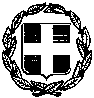 ΕΛΛΗΝΙΚΗ ΔΗΜΟΚΡΑΤΙΑΥΠΟΥΡΓΕΙΟ ΠΑΙΔΕΙΑΣ ΚΑΙ ΘΡΗΣΚΕΥΜΑΤΩΝΠΕΡΙΦΕΡΕΙΑΚΗ Δ/ΝΣΗΑ/ΘΜΙΑΣ & Β/ΘΜΙΑΣ ΕΚΠ/ΣΗΣΚΕΝΤΡΙΚΗΣ ΜΑΚΕΔΟΝΙΑΣ-----------------4ο ΠΕΡΙΦΕΡΕΙΑΚΟ ΚΕΝΤΡΟ ΕΚΠΑΙΔΕΥΤΙΚΟΥ ΣΧΕΔΙΑΣΜΟΥ-----------------ΗμέραΏραΕισηγητές/τριεςΤίτλος ΕισήγησηςΤρίτη 14/ /12/202118:00-20:00Ευτυχία Τούλιου (εκπαιδευτικός ΠΕ70)«Τι είναι το European School Radio»Τρίτη 14/ /12/202118:00-20:00Αγορίτσα Τζήμα (εκπαιδευτικός ΠΕ60)Δήμητρα Γιάγκογλου (εκπαιδευτικός ΠΕ60) Μαρίνα Ζαχαρία (εκπαιδευτικός ΠΕ60)«Το ESR παίζει ομαδικά και διασχολικά... στο Νηπιαγωγείο»Τρίτη 14/ /12/202118:00-20:00Ευτυχία Τούλιου (εκπαιδευτικός ΠΕ70)«Αξιοποίηση προγράμματος European School Radio στα μαθήματα του Δημοτικού Σχολείου και τα Εργαστήρια Δεξιοτήτων»Τρίτη 14/ /12/202118:00-20:00Χαρίκλεια Σκουμποπούλου (εκπαιδευτικός ΠΕ02)«Δημιουργούμε, αξιοποιούμε και ραδιοεπικοινωνούμε στα φιλολογικά μαθήματα μέσω του μαθητικού ραδιοφώνου - European School Radiο»Πέμπτη 16/12/202118:00-20:00Αναγνώστης Γενιτζές (εκπαιδευτικός ΠΕ86) «Η διαδικτυακή εφαρμογή European School Radio και η συμμετοχή ενός σχολείου στο ραδιοφωνικό πρόγραμμα»Πέμπτη 16/12/202118:00-20:00Χριστοδούλα Βογιαντζή (εκπαιδευτικός ΠΕ86)«Λογισμικά παραγωγής ραδιοφωνικής εκπομπής»